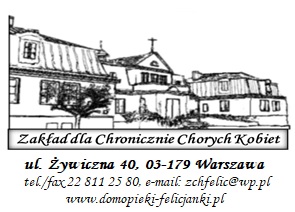 Informacje o stanie zdrowia osoby przed przyjęciem________________________________________________________________________________imię i nazwisko pensjonariuszkiCZĘŚĆ I.  	(wypełnia lekarz)_______________                                      			          _______________________ miejscowość i data                                                                             	   podpis i pieczątka lekarza                  CZĘŚĆ II  	(wypełnia  lekarz lub opiekun)_____________________                                       		___________________     miejscowość i data                                                                         	   podpis i pieczątka lekarza Lp.STAN ZDROWIA OSOBY ZGŁOSZONEJ DO PRZYJĘCIAUwagi1.Diagnoza lekarza2.Leczenie szpitalne w ciągu ostatnich dwóch lat: kiedy, z jakiego powodu.3.Zastosowane środki pomocnicze, pampersy,e-karta NFZ4.Czy występuje choroba psychiczna, zakaźna lub onkologiczna?5.Przyjmowane leki6.Inne zaleceniaLp.Skala BarthelSTAN PSYCHICZNO-FIZYCZNYOSOBY ZGŁOSZONEJ DO PRZYJĘCIASTAN PSYCHICZNO-FIZYCZNYOSOBY ZGŁOSZONEJ DO PRZYJĘCIASTAN PSYCHICZNO-FIZYCZNYOSOBY ZGŁOSZONEJ DO PRZYJĘCIAUwagiLp.Skala Barthelnie potrafipotrafiz pomocąsamodzielnieUwagi1.Spożywanie Posiłków05102.Przechodzeniez łóżka na wózek i odwrotnie05103.Utrzymanie higieny osobistej05104.Korzystanie z WC05105.Mycie/kąpielCałego ciała05106.Przejście odległości50 m (ew. przy       pomocy sprzętu)05107.Chodzenie po schodach05108.Jazda na wózku05109.UbieranieI rozbieranie051010.Kontrola zwieracza odbytu051011.Kontrola zwieraczy pęcherza051012.Stan fizycznyleżysiedzichodzi13.Kontakt psychicznyżadensłabydobry14.Waga w kg.poniżej 5050-8085-10015.Wzrost w cmponiżej 150150-170 cmpowyżej 170